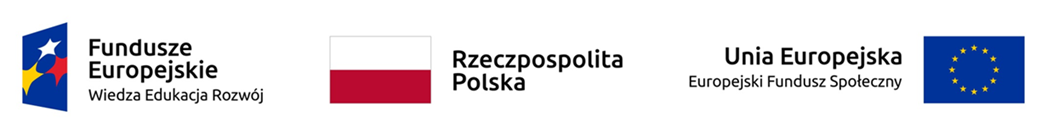 
UNIWERSYTET KAZIMIERZA WIELKIEGO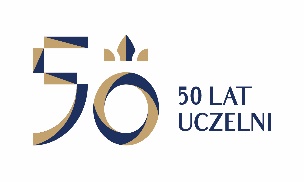 W BYDGOSZCZYul. Chodkiewicza 30, 85 – 064 Bydgoszcz, tel. 052 341 91 00 fax. 052 360 82 06NIP 5542647568 REGON 340057695www.ukw.edu.plUKW/DZP-281-D-84/2018	Bydgoszcz, 07.12.2018r.Do wszystkich WykonawcówDotyczy:	postępowania o udzielenie zamówienia publicznego prowadzonego w trybie przetargu nieograniczonego na DOSTAWĘ SPRZĘTU RTV I MULTIMEDIALNEGOZAWIADOMIENIE O WYBORZE OFERTY NAJKORZYSTNIEJSZEJ w części nr  1,2,  I UNIEWAŻNIENIU POSTĘPOWANIA w części nr 3Zamawiający informuje, iż postępowanie zostało przeprowadzone z zastosowaniem procedury, o której mowa w art. 24aa ust. 1 ustawy Prawo zamówień publicznych.Zamawiający informuje, iż w postępowaniu o udzielenie zamówienia publicznego prowadzonym w trybie przetargu nieograniczonego, na podstawie art. 91 ust. 1 ustawy Prawo zamówień publicznych, dokonał wyboru najkorzystniejszej oferty, jaką jest:   Część nr 1 – oferta nr 1COM MICHAŁ KARCZEWSKI 03-228 WARSZAWA,UL. MARYWILSKA 34E Uzasadnienie wyboru: Zamawiający wybrał ofertę najkorzystniejszą wg przyjętych kryteriów oceny ofert, określonych w Specyfikacji Istotnych Warunków Zamówienia. Oferta z ceną brutto: 2008,18 PLN, terminem dostawy: do 5 dni kalendarzowych uzyskała maksymalną ilość punktów, tj. 100,00 (cena brutto – 60,00 pkt., termin dostawy – 40,00 pkt.).    Część nr 2 – oferta nr 1COM MICHAŁ KARCZEWSKI 03-228 WARSZAWA,UL. MARYWILSKA 34E Uzasadnienie wyboru: Zamawiający wybrał ofertę najkorzystniejszą wg przyjętych kryteriów oceny ofert, określonych w Specyfikacji Istotnych Warunków Zamówienia. Oferta z ceną brutto: 3778,46 PLN, terminem dostawy: do 5 dni kalendarzowych uzyskała maksymalną ilość punktów, tj. 100,00 (cena brutto – 60,00 pkt., termin dostawy – 40,00 pkt.).Zamawiający informuje, iż w postępowaniu o udzielenie zamówienia publicznego prowadzonym w trybie przetargu nieograniczonego, na podstawie art. 93 ust. 1 pkt. 4 ustawy Prawo zamówień publicznych unieważnił postępowanie o zamówienie publiczne w części nr 3 gdyż cena najkorzystniejszej oferty przewyższa kwotę, którą Zamawiający zamierza przeznaczyć na sfinansowanie zamówienia.Zamawiający, zgodnie z zgodnie z art. 92 ust. 1 ustawy, informuje, iż w niniejszym postępowaniu o udzielenie zamówienia publicznego prowadzonym w trybie przetargu nieograniczonego, uczestniczyli poniżej wymienieni Wykonawcy:Streszczenie oceny i porównania ofert zawierające punktację przyznaną ofertom w każdym z kryterium oceny ofert i łączną punktację:Informacja o terminie, po upływie którego umowa może zostać zawartaZamawiający informuje, iż zamierza zawrzeć umowę z Wykonawcą, którego oferta jest najkorzystniejsza zgodnie z art. 94 ustawy Prawo zamówień publicznych.Z-ca Kanclerza UKW/-/mgr Mariola MajorkowskaNumer ofertyFirma (nazwa) lub nazwisko oraz adres Wykonawcy1.COM MICHAŁ KARCZEWSKI 03-228 WARSZAWA,UL. MARYWILSKA 34E 2.KNS PRZEMYSŁAW WIELGO UL. MŁODA 53,25-619 KIELCE Nr częściNr ofertyIlość punktów w kryterium cenaIlość punktów w kryterium termin dostawyRazem1160,0040,00100,001242,9140,0082,912160,0040,00100,002238,6040,0078,60